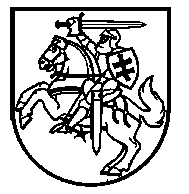 Lietuvos Respublikos VyriausybėnutarimasDĖL LIETUVOS RESPUBLIKOS VYRIAUSYBĖS 2017 M. KOVO 1 D. NUTARIMO NR. 149 „DĖL LIETUVOS RESPUBLIKOS MOKSLO IR STUDIJŲ ĮSTATYMO ĮGYVENDINIMO“ PAKEITIMO2020 m. rugpjūčio 28 d. Nr. 943VilniusLietuvos Respublikos Vyriausybė nutaria:Pakeisti 1918 m. vasario 16 d. Lietuvos Nepriklausomybės Akto signatarų stipendijų nuostatus, patvirtintus Lietuvos Respublikos Vyriausybės 2017 m. kovo 1 d. nutarimu Nr. 149 „Dėl Lietuvos Respublikos mokslo ir studijų įstatymo įgyvendinimo“, ir išdėstyti 7 punktą taip:„7. Kasmet, ne vėliau kaip per 5 darbo dienas nuo bendrojo priėmimo į aukštąsias mokyklas pabaigos, švietimo, mokslo ir sporto ministro įgaliota organizuoti ir atlikti bendrąjį stojančiųjų priėmimą į aukštąsias mokyklas institucija (toliau – bendrąjį stojančiųjų priėmimą vykdanti institucija) pateikia švietimo, mokslo ir sporto ministrui kandidatų stipendijoms sąrašą Nuostatų 4 punkte nurodytose studijų krypčių grupėse. Kiekvienoje iš Nuostatų 4.1–4.8 papunkčiuose nurodytų grupių atrenkamas Nuostatų 4.1–4.8 papunkčiuose nustatytas stojančiųjų, įstojusių su aukščiausiu konkursiniu balu, skaičius. Konkursinis balas skaičiuojamas pagal švietimo, mokslo ir sporto ministro nustatytus stojančiųjų į pirmosios pakopos ir vientisųjų studijų valstybės finansuojamas studijų vietas ir pretenduojančiųjų į studijų stipendijas konkursinės eilės sudarymo principus. Jeigu bet kurioje iš Nuostatų 4.1–4.8 papunkčiuose nurodytų studijų krypčių grupių atsiranda stojantieji, surinkę vienodą konkursinį balą, stipendijai atrenkamas stojantysis, kurio brandos (stojamųjų) egzaminų arba sporto pasiekimų įvertinimų, padaugintų iš svertinių koeficientų, suma yra didesnė.“Ministras Pirmininkas 	Saulius SkvernelisŠvietimo, mokslo ir sporto ministras					Algirdas Monkevičius